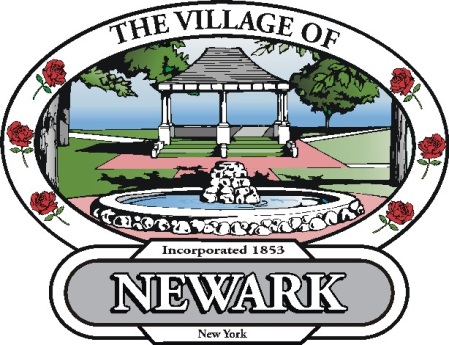 July 1, 2013Re: Returned Checks/Insufficient Funds ChecksEffective immediately, the fee for a returned check/insufficient funds check will be $35.00 per check. Thank You.SincerelySteve MurawskiClerk/Treasurer